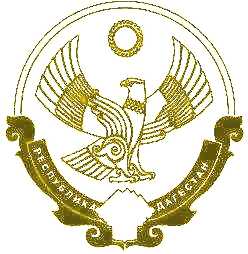 РЕСПУБЛИКА ДАГЕСТАН«ХАСАВЮРТОВСКИЙ РАЙОН»МКОУ «Ичичалинская СОШ им.Б.Г.Битарова»368036  Хасавюртовский район    Республика Дагестан     МО «с.Цияб Ичичали»   ул. Ж.Зубаирова  35Аichichali2012@mail.ru           ИНН 0534030040        ОГРН 1020501766372__________________________________________________________________Приказ № 333 «А»	от 01.09.2022г.«Об утверждении Порядка уведомления»В соответствии с Федеральным законом от 25 декабря 2008 г. № 273 - ФЗ «О противодействии коррупции». Методическими рекомендациями по разработке и принятию мер по предупреждению и противодействию коррупции от 08 ноября 2013г., изданными Министерством труда и социальной защиты Российской ФедерацииПРИКАЗЫВАЮ:1. Утвердить Порядок уведомления о фактах обращения в целях склонения работника МКОУ «Ичичалинская СОШ им.Б.Г.Битарова» к совершению коррупционных нарушений (далее- Порядок уведомления).1.2 завести журнал регистрации уведомлений о фактах обращения в целях склонения работников МКОУ «Ичичалинская СОШ им.Б.Г.Битарова» к совершению коррупционных правонарушений.2. Ознакомить работников с Порядком уведомления.Директор МКОУ «Ичичалинская СОШ им.Б.Г.Битарова»             	      Идрисова Х.С.